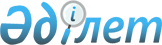 Об определении перечня должностей специалистов в области социального обеспечения, образования, культуры, спорта и ветеринарии, являющихся гражданскими служащими и работающих в сельской местности, для которых за счет средств районного бюджета устаналиваются повышенные не менее чем на двадцать пять процентов должностные оклады и тарифные ставки
					
			Утративший силу
			
			
		
					Постановление акимата Тарановского района Костанайской области от 16 мая 2016 года № 164. Зарегистрировано Департаментом юстиции Костанайской области 16 июня 2016 года № 6469. Утратило силу постановлением акимата Тарановского района Костанайской области от 28 июня 2018 года № 192
      Сноска. Утратило силу постановлением акимата Тарановского района Костанайской области от 28.06.2018 № 192 (вводится в действие по истечении десяти календарных дней после дня его первого официального опубликования).
      В соответствии с пунктом 9 статьи 139 Трудового кодекса Республики Казахстан от 23 ноября 2015 года, пунктом 31 Закона Республики Казахстан от 23 января 2001 года "О местном государственном управлении и самоуправлении в Республике Казахстан" акимат Тарановского района ПОСТАНОВЛЯЕТ:
      1. Определить перечень должностей специалистов в области социального обеспечения, образования, культуры, спорта и ветеринарии, являющихся гражданскими служащими и работающих в сельской местности, для которых за счет средств районного бюджета устанавливаются повышенные не менее чем на двадцать пять процентов должностные оклады и тарифные ставки согласно приложению.
      2. Контроль за исполнением настоящего постановления возложить на заместителя акима района по социальным вопросам.
      3. Настоящее постановление вводится в действие по истечении десяти календарных дней после дня его первого официального опубликования и распространяется на отношения, возникшие с 22 января 2016 года.
      Секретарь Тарановского
      районного маслихата
      ________________ С. Сапабеков Перечень должностей специалистов в области социального обеспечения, образования, культуры, спорта и ветеринарии, являющихся гражданскими служащими и работающих в сельской местности, для которых за счет средств районного бюджета устанавливаются повышенные не менее чем на двадцать пять процентов должностные оклады и тарифные ставки
      1. Должности специалистов социального обеспечения:
      1) заведующий отделением надомного обслуживания (отделения социальной помощи на дому);
      2) социальный работник по уходу за престарелыми и инвалидами;
      3) социальный работник по уходу за детьми-инвалидами старше 18 лет с психоневрологическими заболеваниями;
      4) консультант по социальной работе;
      5) руководитель центра занятости населения района;
      6) специалист центра занятости.
      2. Должности специалистов образования:
      1) учителя всех специальностей;
      2) руководитель коммунального государственного учреждения и государственного коммунального казенного предприятия;
      3) заместитель руководителя коммунального государственного учреждения и государственного коммунального казенного предприятия;
      4) заведующий интернатом;
      5) заведующий методическим кабинетом;
      6) социальный педагог;
      7) педагог дополнительного образования;
      8) педагог-психолог;
      9) воспитатель;
      10) музыкальный руководитель детской дошкольной организации;
      11) старший вожатый;
      12) заведующий учебно-производственной мастерской;
      13) методист;
      14) медицинская сестра;
      15) библиотекарь;
      16) заведующий библиотекой;
      17) преподаватель-организатор начальной военной подготовки;
      18) логопед;
      19) диетическая сестра;
      20) инструктор по физической культуре;
      21) хореограф.
      3. Должности специалистов культуры:
      1) руководитель государственного учреждения и казенного предприятия;
      2) художественный руководитель;
      3) заведующий концертным залом;
      4) музыкальный руководитель;
      5) художник;
      6) хореограф;
      7) звукорежиссер;
      8) режиссер;
      9) аккомпаниатор;
      10) культорганизатор;
      11) библиотекарь;
      12) библиограф;
      13) редактор документов на государственном языке;
      14) методист;
      15) учитель центра обучения языкам.
      4. Должности специалистов ветеринарии:
      1) ветеринарный врач;
      2) ветеринарный фельдшер.
      5. Должности специалистов спорта:
      1) руководитель государственного учреждения и казенного предприятия;
      2) заместитель руководителя государственного учреждения и казенного предприятия;
      3) методист;
      4) медицинская сестра;
      5) тренер.
					© 2012. РГП на ПХВ «Институт законодательства и правовой информации Республики Казахстан» Министерства юстиции Республики Казахстан
				
      Аким района

Б. Утеулин
Приложение
к постановлению акимата
от 16 мая 2016 года
№ 164